ИНСТРУКЦИЯпо охране труда для учителя технологии (технического труда)ИОТ-056-20231. Общие требования охраны труда1.1. Настоящая инструкция по охране труда для учителя технологии (технического труда) разработана в соответствии с Приказами Минтруда России: от 29 октября 2021 года № 772н «Об утверждении основных требований к порядку разработки и содержанию правил и инструкций по охране труда», вступившим в силу 1 марта 2022 года, от 27 ноября 2020 года № 835н «Об утверждении Правил по охране труда при работе с инструментом и приспособлениями»; Постановлениями Главного государственного санитарного врача России от 28.09.2020г № 28 «Об утверждении СП 2.43648-20 «Санитарно-эпидемиологические требования к организациям воспитания и обучения, отдыха и оздоровления детей и молодежи» и от 28.01.2021г №2 «Об утверждении СанПиН 1.2.3685-21 «Гигиенические нормативы и требования к обеспечению безопасности и (или) безвредности для человека факторов среды обитания»; разделом Х ТК РФ и иными нормативными правовыми актами по охране труда.1.2. Данная инструкция по охране труда для учится технологии устанавливает требования охраны труда перед началом, во время и по окончании работы педагогического работника, преподающего предмет «технология» у мальчиков в школе, а также устанавливает требования охраны труда в аварийных ситуациях, определяет безопасные методы и приемы выполнения работ на рабочем месте.1.3. Инструкция по охране труда составлена в целях обеспечения безопасности труда и сохранения жизни и здоровья учителя технологии, осуществляющего занятия в учебных мастерских, при выполнении им своих трудовых обязанностей и функций в общеобразовательной организации.1.4. К выполнению обязанностей учителя технологии в общеобразовательной организации допускаются лица: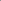 имеющие образование и обучение, соответствующие требованиям к квалификации (профстандарта) по своей должности;соответствующие требованиям, касающимся прохождения предварительного и периодических медицинских осмотров, внеочередных медицинских осмотров по направлению директора, обязательного психиатрического освидетельствования (не реже 1 раз в 5 лет), профессиональной гигиенической подготовки и аттестации (при приеме на работу и далее не реже 1 раза в 2 года), вакцинации, наличия личной медицинской книжки с результатами медицинских обследований и лабораторных исследований, сведениями о прививках, перенесенных инфекционных заболеваниях, о прохождении профессиональной гигиенической подготовки и аттестации с допуском к работе.1.5. Принимаемый на работу учитель технологии обязан пройти в установленном порядке вводный инструктаж, первичный инструктаж на рабочем месте до начала самостоятельной работы, проходить повторные инструктажи не реже одного раза в шесть месяцев, а также внеплановые и целевые в случаях, установленных Порядком обучения по охране труда и проверки знаний требований охраны труда.1.6. Учитель технологии у мальчиков должен изучить настоящую инструкцию по охране труда, пройти обучение и проверку знания требований охраны труда, обучение приемам оказания первой помощи пострадавшим, обучение правилам пожарной безопасности и электробезопасности и проверку знаний правил в объеме должностных обязанностей с присвоением III квалификационной группы допуска по электробезопасности.1.7. Педагог проводит занятия в учебной школьной мастерской (слесарная мастерская, столярная мастерская или комбинированная мастерская), где осуществляет строгий контроль соблюдения обучающимися правил и требований охраны труда.1.8. Учитель технологии в целях соблюдения требований охраны труда обязан:соблюдать требования охраны труда и производственной санитарии, инструкции по охране труда, охране жизни и здоровья обучающихся; обеспечивать режим соблюдения норм и правил по охране труда и пожарной безопасности во время организации занятий по технологии; соблюдать правила личной гигиены;знать порядок действий при возникновении пожара или иной чрезвычайной ситуации и эвакуации, сигналы оповещения о пожаре;уметь пользоваться первичными средствами пожаротушения;знать месторасположение аптечки и уметь оказывать первую помощь пострадавшему;соблюдать Правила внутреннего трудового распорядка и Устав общеобразовательной организации;придерживаться установленных режимов труда и отдыха; соблюдать должностную инструкцию учителя технологии; соблюдать инструкцию по пожарной безопасности в кабинете технологии; соблюдать инструкцию по охране труда в учебной мастерской школы.1.9. В процессе работы возможно воздействие на учителя технологии следующих опасных и (или) вредных производственных факторов:напряженность трудового процесса: нагрузка на голосовой аппарат;виброакустические факторы: шум, локальная вибрация;тяжесть трудового процесса: рабочая поза (длительное нахождение в положении ”стоя” в течение рабочего дня).Факторы признаются вредными, если это подтверждено результатами СОУТ.1.10. Перечень профессиональных рисков и опасностей при работе учителем технологии:нарушение остроты зрения при недостаточной освещённости рабочего места, при длительной работе с документами, тетрадями; травмирование при неаккуратной работе на станках, без использования средств индивидуальной защиты, при использовании некачественных материалов, сырья и заготовок, поломке электрооборудования; поражение током при отсутствии заземления, прикосновении к токоведущим частям оборудования и кабелям с нарушенной изоляцией, работе мокрыми руками и стоя на влажном полу без использования диэлектрического коврика.травмирование при неаккуратном обращении с инструментами, а также с неисправными инструментами и имеющими повреждения; травмирование глаз отлетающей стружкой при выполнении работ без использования защитных экранов и защитных очков;травмирование головы недостаточно закрепленной деталью, а также при работе без защитного экрана на станке; травмирование при применении неправильных приемов труда; травмирование в результате падения при захламленности рабочего места.Учитель технологии пользуется индивидуальным средствам защиты: халат хлопчатобумажный, берет, защитные очки или защитный щиток лицевой, рукавицы (перчатки). Могут использоваться диэлектрические коврики.В случае травмирования уведомить заместителя директора по УВР любым доступным способом в ближайшее время. При неисправности мебели, верстаков и станков, электроинструментов, вытяжной вентиляции сообщить заместителю директора по административно-хозяйственной части и не использовать до устранения всех недостатков и получения разрешения.В целях соблюдения правил личной гигиены и эпидемиологических норм учитель технологии должен:оставлять верхнюю одежду, обувь в предназначенных для этого местах;мыть руки с мылом, использовать кожные антисептики после соприкосновения с загрязненными предметами, перед началом работы и после каждого занятия, после посещения туалета, перед приемом пищи; осуществлять проветривание учебной мастерской согласно СанПин;соблюдать требования СП 2.4.3648-20, СанПиН 1.2.3685-21, СП 3.1 2.4.3598-20.Запрещается выполнять работу, находясь в состоянии алкогольного опьянения либо в состоянии, вызванном потреблением наркотических средств, психотропных, токсических или других одурманивающих веществ, а также распивать спиртные напитки, употреблять наркотические средства, психотропные, токсические или другие одурманивающие вещества на рабочем месте или в рабочее время.Учитель технологии у мальчиков, допустивший нарушение или невыполнение требований настоящей инструкции по охране труда, рассматривается, как нарушитель производственной дисциплины и может быть привлечен к дисциплинарной ответственности и прохождению внеочередной проверки знаний охраны труда, а в зависимости от последствий - и к уголовной; если нарушение повлекло материальный ущерб к материальной ответственности в установленном порядке.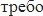 2. Требования охраны труда перед началом работы2.1. Учитель технологии общеобразовательной организации должен приходить на работу в чистой, опрятной одежде, перед началом работы вымыть руки. Прибыть на работу заблаговременно для исключения спешки и, как следствие, падения и получения травмы.2.2. Визуально оценить состояние выключателей, включить полностью освещение в учебной мастерской и убедиться в исправности электрооборудования:осветительные приборы должны быть исправны и надежно подвешены к потолку, иметь целостную светорассеивающую конструкцию и не содержать следов загрязнений;уровень искусственной освещенности в мастерской по обработке металлов и древесины должен составлять не менее 300 люкс (мастерской трудового обучения — не менее 400 люкс);коммутационные коробки должны быть закрыты крышками, корпуса выключателей и розеток не должны иметь трещин и сколов, а также оголенных контактов.Проверить окна на наличие трещин и иное нарушение целостности стекол.Надеть спецодежду застегнуть ее на все пуговицы, застегнуть обшлага рукавов.Удостовериться в наличии первичных средств пожаротушения, срока их пригодности и доступности, в наличии аптечки первой помощи и укомплектованности ее медикаментами.Произвести сквозное проветривание мастерской, открыв окна с ограничителями и двери.Удостовериться, что температура воздуха в помещении учебной мастерской соответствует требуемым санитарным нормам 18-200С, в теплый период года - не более 28 оС.Убедиться в свободности выхода из учебной мастерской, проходов и соответственно в правильной расстановке мебели и верстаков в учебном кабинете.Убедиться в безопасности рабочего места, проверить на устойчивость и исправность мебель и верстаки в повреждений.2.10. Проверить состояние отключающих устройств и устройств заземления электрооборудования (станков).Убедиться в наличии подставок для ног у столярных и слесарных верстаков, которые должны соответствовать росту обучающихся.Убедиться в исправности оборудования, станков, наличии защитных средств (предохранительные сетки, стекла), исправности местного освещения.Проверить наличие и состояние диэлектрических КОВРИКОВ на полу, если покрытие пола выполнено из токопроводящего материала.Проверить исправность и работу вытяжки (местной механической вентиляции).Убедиться в исправности электроприборов, электроинструмента, отсутствии повреждений изоляции их шнуров питания.Проверить исправность рабочих инструментов, отсутствие травмоопасных признаков, заточку инструмента для использования на уроке технологии технического труда.Проверить исправность ручного инструмента и убедиться в том, что его состояние соответствует следующим требованиям безопасности:отсутствуют травмоопасные признаки;инструменты соответствующим образом заточены; бойки молотков имеют гладкую, слегка выпуклую поверхность без наличия скосов, сколов, выбоин, трещин и заусенцев; рукоятки молотков гладкие, без трещин; отвертки имеют исправные рукоятки, ровный стержень, рабочая часть - прямые плоские боковые грани, без сколов и видимых повреждений; инструмент ударного действия (зубила, крейцмейсели, бородки, просечки, керны и др.) гладкий, его затылочная часть без видимых трещин, заусенцев, наклепа и сколов;рабочие поверхности гаечных ключей не должны иметь никаких дефектов в виде трещин, забоин, скосовУбедиться в правильной и достаточной заточке пил (ножовок, поперечных, лучковых и пр.), в закрепленности ручек пил и их гладкости.Строгальный инструмент для обработки древесины (шерхебели, рубанки, фуганки и др.) должен иметь гладкие, ровно зачищенные колодки. Задний конец колодки рубанка, шерхебеля и др. в верхней своей части должен быть закруглен. Рукоятки должны быть гладкими. Резцы строгального инструмента должны быть правильно заточены, прочно закреплены к деревянным колодкам и не должны иметь повреждений.Проверить исправность тисков и убедиться в том, что стальные сменные плоские губки тисков имеют несработанную перекрестную насечку на рабочей поверхности, подвижные части тисков перемещаются легко и надежно фиксируются в требуемом для работы положении, на рукоятке тисков отсутствуют забоины и заусенцы.Подготовить и осмотреть на безопасность заготовки, материалы для выполнения работ обучающимися. 2.22. Приступать к работе разрешается после выполнения подготовительных мероприятий и устранения всех недостатков и неисправностей.3. Требования охраны труда во время работы3.1. Во время работы необходимо соблюдать порядок в учебной мастерской, где проводятся занятия по технологии, не загромождать свое рабочее место и места обучающихся, а также выход из кабинета и подходы к первичным средствам пожаротушения.3.2. В целях обеспечения необходимой естественной освещенности учебной мастерской не ставить на подоконники цветы, не располагать учебники, заготовки, материалы и иные предметы.3.3. Поддерживать дисциплину и порядок во время занятий, не разрешать ученикам самовольно уходить из кабинета без разрешения учителя, не оставлять обучающихся одних без контроля.3.4. Станки и электроприборы, верстаки и иное оборудование применять только в исправном состоянии, соблюдая правила безопасности и технические руководства по эксплуатации.3.5. Электроинструменты, рабочие инструменты, наглядные пособия применять только в исправном состоянии, соблюдая правила безопасности.3.6. При проведении практических работ провести с обучающимися инструктаж по правилам безопасного выполнения работ и работе с оборудованием, станками и инструментами впервые, применительно особенностей занятия, акцентируя внимание на опасных факторах, которые могут возникнуть при неправильном выполнении работ.3.7. Контролировать выполнение заданий обучающимися и использование ими следующих индивидуальных и коллективных средств защиты: халат хлопчатобумажный или фартук с нарукавниками, рукавицы (перчатки), защитные очки, а также защитные приспособления на оборудовании (предохранительные сетки, стекла).3.8. Не допускать складирование посторонних предметов на рабочих местах, захламление рабочей зоны и проходов.3.9. Перед включением станков в электрическую сеть следует встать на диэлектрический коврик на полу (если покрытие пола выполнено из токопроводящего материала), а также убедиться, что его пуск никому не угрожает. 3.10. Во время работы на станке следить за тем, чтобы разлетающаяся стружка не травмировала обучающихся. Для этих целей устанавливать защитный экран, используются защитные очки.3.11. Для уборки стружки использовать только крючок или щетку, не сдувать и не собирать стружку руками. 3.12. Не тормозить станок рукой, нажимом на патрон или инструмент.3.13. При использовании станков, электроприборов и иного электрооборудования учителю технологии запрещается:включать в электросеть и отключать от нее электрооборудование мокрыми и влажными руками;вытирать влажной тряпкой рубильники и другие выключатели тока; нарушать последовательность включения и выключения, технологические процессы; размещать на электрооборудовании предметы (бумагу, тряпки, вещи и т.п.); выполнять работы на станках и ином электрооборудовании в случае его неисправности, возникновения искрения, задымления, нарушения изоляции или заземления; разбирать включенные в электросеть приборы, электроинструменты, станки; прикасаться к оголенным или с поврежденной изоляцией кабелям питания;сгибать и защемлять кабели питания;оставлять без присмотра включенное электрооборудование. 3.14. Во время работы на станке запрещается:смазывать и чистить станок на ходу; производить регулировку или наладку станка на ходу; работать в рукавицах; касаться вращающихся частей рукавами; сверлить незакрепленные детали;сдувать оставшуюся стружку со станков или убирать ее руками; осуществлять уборку над и под работающим оборудованием или в непосредственной близости от движущихся механизмов и деталей станка; использовать инструмент и станки не по прямому назначению.3.15. При работах зубилом и подобными инструментами применять защитные очки.3.16. Заготовки, отходы и другие материалы не должны находиться на рабочем месте и в проходах, если они не требуются для работы.3.17. Запрещено собирать вместе в один ящик тряпки, отходы бумаги и промасленную ветошь (для каждого вида отходов должен быть отведен отдельный ящик).3.18. Не использовать в помещении учебной мастерской переносные отопительные приборы с инфракрасным излучением, а также кипятильники, плитки и не сертифицированные удлинители.3.19. Во время перерывов между занятиями в отсутствии обучающихся проветривать учебную мастерскую, при этом оконные рамы фиксировать в открытом положении. Руководствоваться показателями продолжительности, указанными в СанПиН 1.2.3685-21: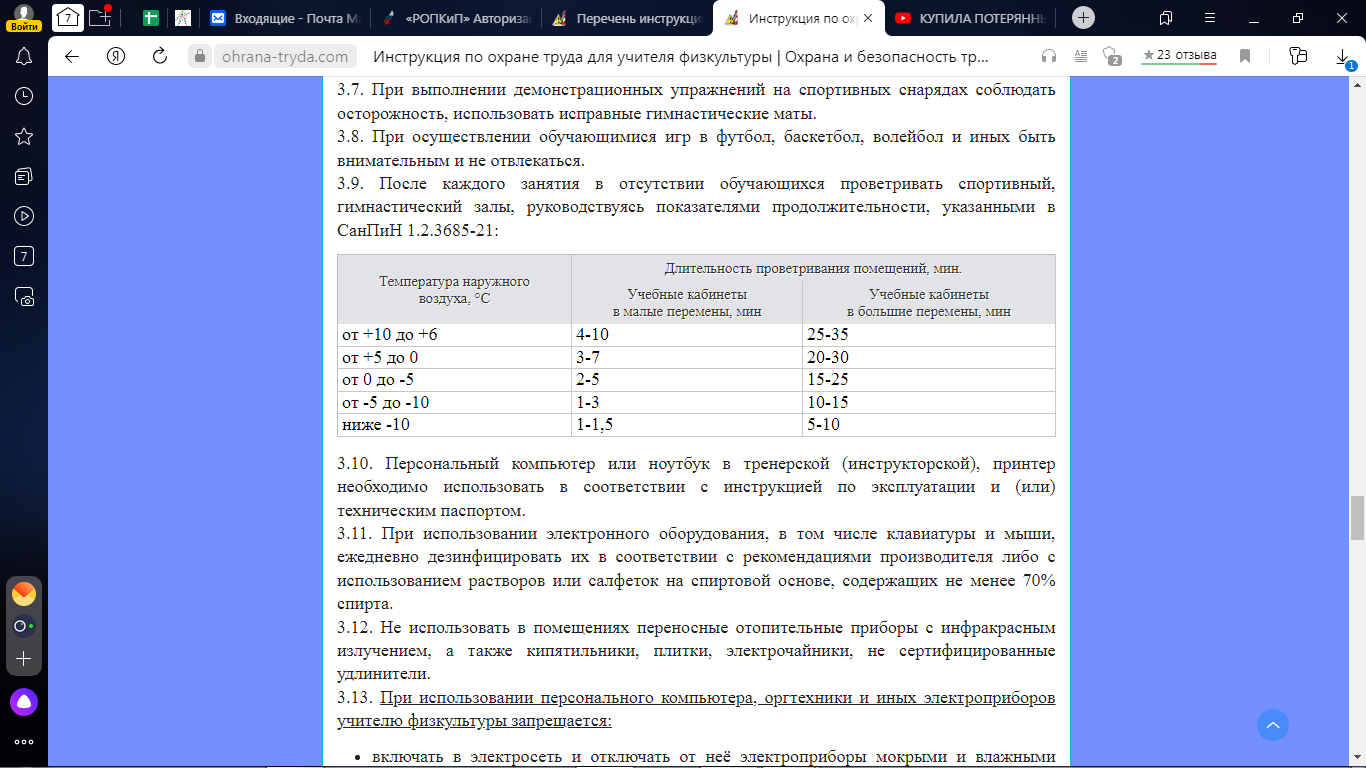 3.20. Учителю технологии необходимо соблюдать правила передвижения в помещениях и на территории школы:во время ходьбы быть внимательным и контролировать изменение окружающей обстановки;ходить по коридорам и лестничным маршам, придерживаясь правой стороны;при передвижении по лестничным пролетам следует соблюдать осторожность и внимательность, не перешагивать через ступеньки, не наклоняться через перила, ходить осторожно и не спеша; не проходить ближе 1,5 метра от стен здания общеобразовательной организации.Не заниматься самостоятельно ремонтом электроинструментов, электроприборов, станков и другого электрооборудования.Во избежание падения из окна, а также ранения стеклом, не вставать на подоконник.Соблюдать во время работы настоящую инструкцию по охране труда для учителя технологии, требования инструкции по охране труда в учебной мастерской, иные инструкции по охране труда при выполнении работ и работе с инструментами, станками и иным оборудованием, установленный режим рабочего времени и времени отдыха.Требования, предъявляемые к правильному использованию  (применению) средств индивидуальной и коллективной защиты:халат должен быть застегнут на все пуговицы, полностью закрывать туловище и руки до запястья, не содержать в карманах острые и бьющиеся предметы; при использовании защитных очков или щитка лицевого регулировать прилегание; перчатки (рукавицы) должны соответствовать размеру рук и не соскальзывать с них;диэлектрические коврики должны быть испытаны и без повреждений, находиться перед электрооборудованием; при неисправности СИЗ заменить на исправные.3.25. При длительной работе с документами, за компьютером (ноутбуком) с целью снижения утомления зрительного анализатора, предотвращения развития познотонического утомления через час работы делать перерыв на 10-15 минут, во время которого следует выполнять комплекс упражнений для глаз, физкультурные паузы.4. Требования охраны труда в аварийных ситуациях4.1. Не начинать работу в случае плохого самочувствия или внезапной болезни.4.2. Перечень основных возможных аварий и аварийных ситуаций, причины их вызывающие:возникновение неполадок в работе электроприбора, электроинструмента, станка или иного электрооборудования, коротком замыкании, ощущении действия тока, появлении искр, дыма и запаха тлеющей изоляции электропроводки; пожар, возгорание, задымление вследствие неисправности электрооборудования, кабелей питания, воспламенения древесных опилок; травмирование при неаккуратном обращении и нарушении правил безопасности при работе с ручными инструментами и электроинструментами, на станке;поражение электрическим током при прикосновении к токоведущим частям электрооборудования, кабелям питания с поврежденной изоляцией, при отсутствии заземления; прорыв системы отопления, водоснабжения, канализации из-за износа труб;террористический акт или угроза его совершения.4.3. Учитель технологии обязан немедленно известить заместителя директора по УВР или директора школы:о любой ситуации, угрожающей жизни и здоровью обучающихся и работников общеобразовательной организации; о факте возникновения групповых инфекционных и неинфекционных заболеваний; о каждом несчастном случае, произошедшем в школе; об ухудшении состояния своего здоровья, в том числе о проявлении признаков острого профессионального заболевания (отравления)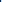 Не собирать упавшие опилки и стружку руками, использовать для этой цели щетку и совок.При возникновении неполадок в работе электроприбора, электроинструмента, станка или иного электрооборудования, коротком замыкании, ощущении действия тока, появлении искр, дыма и запаха тлеющей изоляции электропроводки незамедлительно обесточить данное электрооборудование (отключить от электрической сети), отключить в распределительном щитке, изъять или ограничить к нему доступ. Сообщить об этом заместителю директора по административно-хозяйственной части. Работу с данным электрооборудованием можно продолжить только после устранения неполадок или замены на его новое, после получения разрешения на его использование.В случае появления задымления или возгорания в учебной мастерской, учитель технологии обязан немедленно прекратить работу, отключить в распределительном щитке питание на розетки (на электрооборудование), вывести обучающихся из помещения — опасной зоны, вызвать пожарную охрану по телефону 01 (101 — с мобильного), оповестить голосом о пожаре и вручную задействовать АПС, сообщить директору школы. При условии отсутствия угрозы жизни и здоровью людей принять меры к ликвидации пожара в начальной стадии с помощью первичных средств пожаротушения. При пользовании углекислотным огнетушителем во избежание обморожения не браться рукой за раструб.В случае получения травмы учитель технологии обязан прекратить работу, позвать на помощь, воспользоваться аптечкой первой помощи, поставить в известность директора школы (при отсутствии иное должностное лицо) и обратиться в медицинский пункт. При получении травмы обучающимся необходимо устранить травмирующий фактор (отключить станок, обесточить электрооборудование), оказать ему первую помощь, воспользовавшись аптечкой. Вызвать медицинского работника школы, при необходимости - скорую медицинскую помощь по телефону 03 (103), сообщить о происшествии директору общеобразовательной организации. Обеспечить до начала расследования сохранность обстановки на месте происшествия, а если это невозможно (существует угроза жизни и здоровью окружающих) — фиксирование обстановки путем составления протокола, фотографирования или иным методом.При аварии (прорыве) в системе отопления, водоснабжения, канализации и вентиляции в учебной мастерской необходимо вывести обучающихся из помещения, оперативно сообщить о происшедшем заместителю директора по административно-хозяйственной части общеобразовательной организации.В случае угрозы или возникновения очага опасного воздействия техногенного характера, угрозы или приведения в исполнение террористического акта следует руководствоваться Планом эвакуации, инструкцией о порядке действий в случае угрозы и возникновении ЧС террористического характера.5. Требования охраны труда по окончании работы5.1. Отключить электроинструменты, электроприборы, станки от электросети.5.2. Отключить местную вытяжную вентиляцию.5.3. Отключить питание на розетки в распределительном щитке учебной мастерской.5.4. Принять от обучающихся выданные им для работы инструменты, материалы, сверить их количество и убрать в места хранения.5.5. Проконтролировать уборку обучающимися своих рабочих мест. Очистить и привести в порядок станки. 5.6. Провести осмотр санитарного состояния учебной мастерской. Убрать учебные и наглядные пособия, методические пособия и раздаточный материал в места хранения.5.7. Проветрить учебную мастерскую в отсутствии детей.5.8. Удостовериться в противопожарной безопасности помещения. Удостовериться, что противопожарные правила в помещении соблюдены, огнетушители находятся в установленных местах. При окончании срока эксплуатации огнетушителя передать его лицу, ответственному за пожарную безопасность в школе, для последующей перезарядки. Установить в помещении новый огнетушитель .5.9. Проконтролировать проведение влажной уборки, а также вынос мусора из помещения учебной мастерской.5.10. Закрыть окна, вымыть руки с мылом, перекрыть воду и выключить свет.5.11. Сообщить непосредственному руководителю о недостатках, влияющих на безопасность труда, пожарную безопасность, обнаруженных во время работы.5.12. При отсутствии недостатков закрыть учебную мастерскую на ключ.6. Заключительные положения инструкции по охране труда для учителя технологии (технического труда)6.1. Проверка и пересмотр настоящей инструкции по охране труда проводится не реже одного раза в 5 лет.6.2. Инструкция по охране труда для учителя технологии (технического труда) должна быть досрочно пересмотрена в следующих случаях:• при пересмотре межотраслевых и отраслевых правил и типовых инструкций по охране труда для учителя технологии (технического труда);  • при изменении инструкций по охране труда для учителя технологии (технического труда); • по результатам анализа материалов расследования аварий, несчастных случаев и профессиональных заболеваний;• по требованию уполномоченных представителей органов по труду субъектов Российской Федерации или органов федеральной инспекции труда.6.3. Если в течение 5 лет со дня утверждения (введения в действие) данной инструкции по охране труда для учителя технологии (технического труда) условия труда не изменяются, то действие инструкции продлевается на следующие 5 лет.6.4. Ответственность за своевременное внесение необходимых изменений и дополнений, а также пересмотр настоящей инструкции по охране труда возлагается на ответственного по охране труда в общеобразовательном учреждении.Инструкцию разработал: ______________ /_______________________/С инструкцией ознакомлен (а)«___»_____20___г. ______________ /_______________________/